（様式4）ＦＡＸ１１９送信票ＦＡＸ番号　局番なしの１１９番北大阪消防指令センターＦＡＸ受信後、受信票を返信しますので確認してください。受信票が届かない場合は再度送信してください。◎いる市・町　　　　　　　　　　　　　　　　　番◎お  ◎お  ◎　　　　　　(　　　　)◎　　　　　　(　　　　)◎な　 　 (・のみ)◎な　 　 (・のみ)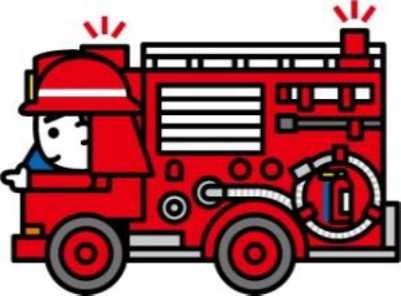 がえていますか？ ○をけてくださいがえていますか？ ○をけてくださいがえていますか？ ○をけてくださいがえていますか？ ○をけてくださいがえていますか？ ○をけてくださいがえていますか？ ○をけてくださいれれその：：：：：：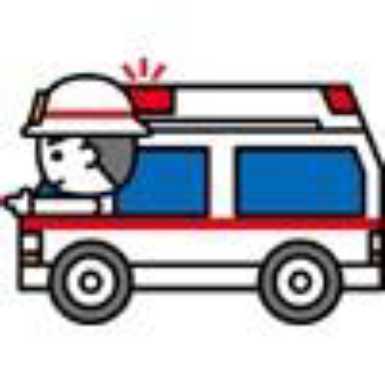 をいてのいところに○を付けてくださいをいてのいところに○を付けてくださいをいてのいところに○を付けてくださいをいてのいところに○を付けてくださいをいてのいところに○を付けてくださいをいてのいところに○を付けてくださいけ　がけ　がけ　が()  ・ ()  ・ ()  ・ ()  ・ ()  ・ ()  ・   ・ 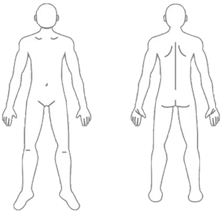 　かかりつけ  ・ 　かかりつけ  ・ 　かかりつけ  ・ 　かかりつけ  ・ 　かかりつけ  ・ 　かかりつけその